Publicado en Sigüenza el 09/07/2018 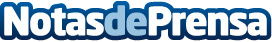 Sigüenza brilla en sus XIX Jornadas Medievales Miles de visitantes disfrutaron de música en directo, de los más de 130 puestos artesanos que jalonaron toda la ciudad, de la mano de la animosa Asociación Medieval de la ciudad, que, junto al Ayuntamiento, organiza las JornadasDatos de contacto:Ayuntamiento de SigüenzaNota de prensa publicada en: https://www.notasdeprensa.es/siguenza-brilla-en-sus-xix-jornadas-medievales Categorias: Castilla La Mancha Patrimonio http://www.notasdeprensa.es